Oceans 11:  Marine Biomes test ReviewYou should be able to accurately describe/label/explain the following concepts:Marine Ecology:Define Marine EcologyDefine and gives examples of Abiotic and Biotic FactorsZones of the Ocean: Pelagic, BenthicDescribe the Oceans zones:Light:  Euphotic, Disphotic and AphoticDepth:  Epipelaic, Mesopelagic, Bathypelagic, Abyssopelagic, HadopelagicSurface Layers: Neritic Zone and Epipelagic one Trophic Relationships:Describe how energy passes from the sun through to the top consumerOceanic food pyramids, food webs and food chainsDefine and give examples of:Autotrophs, Heterotrophs, DecomposersEnergy Transfer:Describe how much energy is transferred through the food pyramid (10% to each level)Describe ways in which energy is lostExplain why there are only 4 – 5 levels in a food pyramid?Explain why decomposers are so important to the food web (but are often not shown !) Feeding RelationshipsPredator, Prey, ScavengerSymbiotic Relationships: Commensalism,  Mutualism and Parasitism Classification of Marine Life:Describe the marine biome (what does it include?)Importance of the marine biome3 main types of marine biomesPhysical, Biological and Chemical characteristicsClassification of marine organisms:Plankton Why are plankton important?Harmful Algal Blooms (If plankton are so good, how can these be bad?)NecktonBenthosPrimary productivityImportance of producers in the oceanOcean acidification (absorption of CO2 by the ocean)Limiting factors of primary productivityWhy do we see spring and fall blooms of primary productivity?Classification:Explain why we need to classify marine organisms?Describe the 5 points as to why we need to classify organisms.Binomial NomenclatureWho created this?Why is this system useful?3 Kingdom classificationDifference between prokaryotes and Eukaryotes7 Taxonomic classificationKnow the order (Kingdom, Phylum, Class, Order, Family, Genus, Species)Use an acronym! (Kerri Please Come Over For Good Spaghetti)Relatedness among organisms How can you tell which organisms are more closely related?CladogramsDescribe how cladograms separate organismsDichotomous KeysDescribe how dichotomous keys separate organisms?What is one main difference between dichotomous keys and cladograms?Adaptations for Marine Life:Define and describe the importance of biodiversityWhy is biodiversity important to survival?How is biodiversity affected by adaptations?Define and explain the importance of adaptations3 Types of AdaptationsDescribe and give examples of each:Structural, Physiological, BehaviouralSpecific adaptations for the marine environmentCamouflage, counter shading, disruptive colorationWater’s transparency, water pressure, deep ocean (dark)Bioaccumulation and Biomagnification: Define Bioaccumulation and BiomagnificationPersistent Organic Pollutants (POP’s)CharacteristicsWhy are they so harmful?Effects of Biomagnification on organisms at the top of the food chain Biomagnification in the oceanWhy is this a serious issue?Plastics and biomagnificationDiagrams to Review: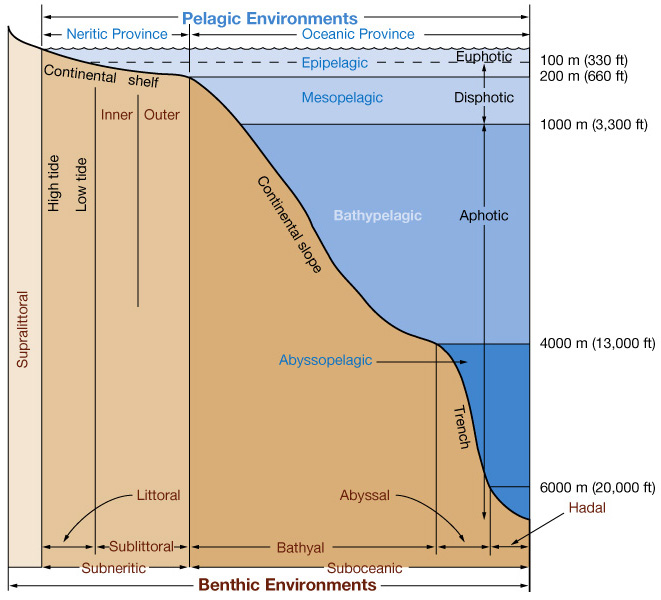 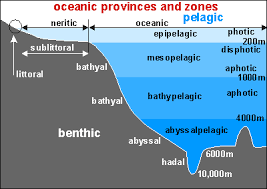 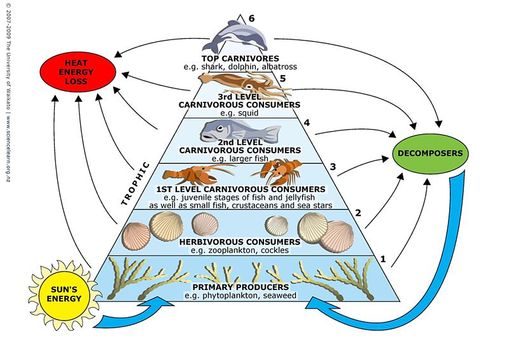 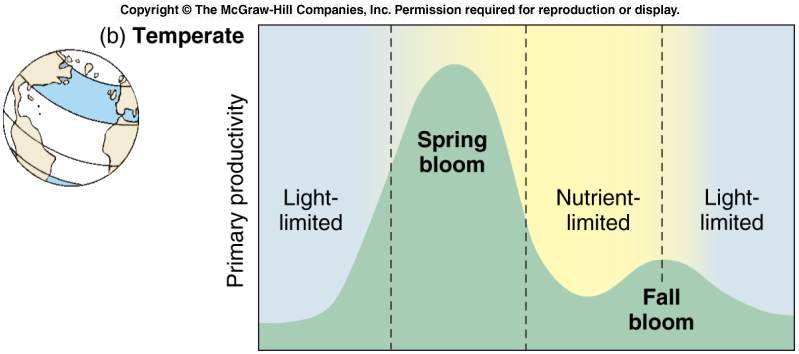 